ПРОТОКОЛ № 10Финальный турнир по футболу III Всероссийской летней Спартакиады инвалидов 2019 годаСтадион « Дружба » г. Йошкар-Ола                                                        « 16  » июля       2019 года.  Начало в 12 часов 00 минут. Освещение  Естественное.            Количество зрителей        100  чел.Результат  матча      8-3      в пользу  команды  «Удмурдская Республика».                                                                   Первой половины  4-2   в пользу  команды  «Удмуртская Республика». Серия ударов с 9-ой отметки нет в пользу команды «-».                          Официальные   представителиПредупреждения игрокам ( Фамилия, Имя,   номер   игрока,     команда,    время,   причины   ) :Удаления       игроков     (  Фамилия, Имя,    номер    игрока,     команда,     время,     причины  ) :Извещение о подаче протестаА.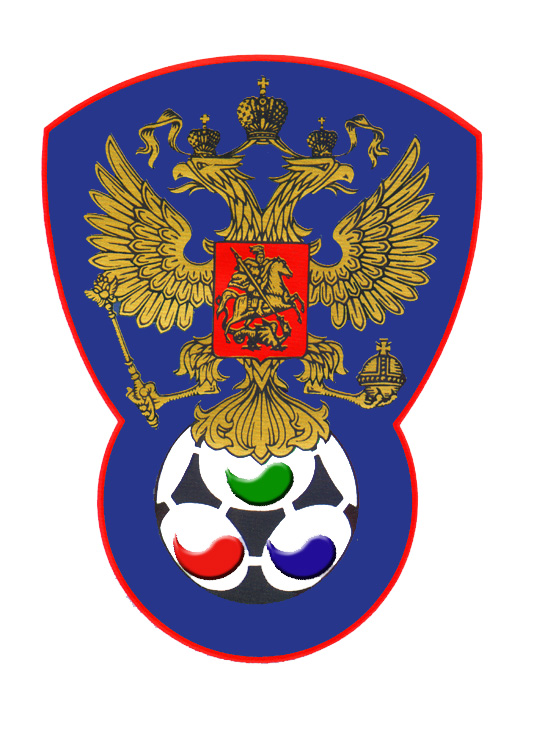 ВСЕРОССИЙСКАЯ ФЕДЕРАЦИЯФУТБОЛА ЛИЦ С ЗАБОЛЕВАНИЕМ ЦП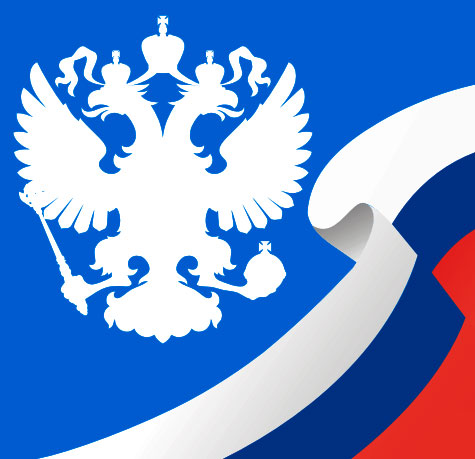 Ленинградская областьУдмуртская РеспубликаСудейская бригадаФамилия , ИмяКатегорияГородГлавный  судьяРукавчук Антон1Йошкар-ОлаПомощник № 1Колесников Евгений1Йошкар-ОлаПомощник № 2 Масленников Михаил1Йошкар-ОлаРезервный судьяБабушкин Григорий1Йошкар-ОлаСиниефутболкиБелыеБелыегетрыСиние№ФамилияИмяКлЗМЗаменыЗамены№ФамилияИмяКлЗМЗаменыЗамены№ФамилияИмяКлЗМ№мин№ФамилияИмяКлЗМ№мин1СторожевКирилл11КозинИгорь214СмолинАлександр15Пономарев Никита14ОкуневЕгор17РусиновМихаил18НикитинСергей2+1,28ТумановИван213СиниковМаксим19ГородиловЕвгений113НечипуренкоАндрей210ПеревощиковКирилл2718СалаевРуслан1№Фамилия  и  инициалыДолжность№Фамилия  и  инициалыДолжность1Литвинов Александр А.Гл. тренер1Лебедев Даниил Э.Гл. тренер22Кузнецов Андрей В.ТренерНетНетНе поступалоГлавный судья_______________(Рукавчук А.)                  подписьфамилия и инициалыПодпись представителя принимающей команды_______________(Литвинов А.А.)                  подписьфамилия и инициалыПодпись представителя команды гостей_______________(Лебедев Д.Э.)                  подписьфамилия и инициалы